Lekcja						31.03.2020Temat: Geburtstagslied – słuchamy i śpiewamyZum Geburtstag viel Glück, Zum Geburtstag viel Glück, Zum Geburtstag 
alles Gute, 
Zum Geburtstag viel Glück. https://www.youtube.com/watch?v=tJ0dCNMMUHsLekcja 					01.04.2020Temat: Instrumenty muzyczne w języku niemiecki.Słuchaj i powtarzaj:https://www.youtube.com/watch?v=PcOj_d2g75IPokoloruj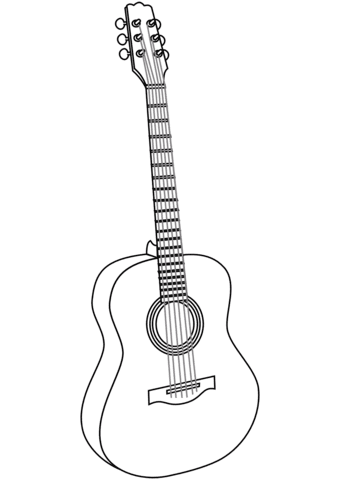 	Die Gitarre ist braun.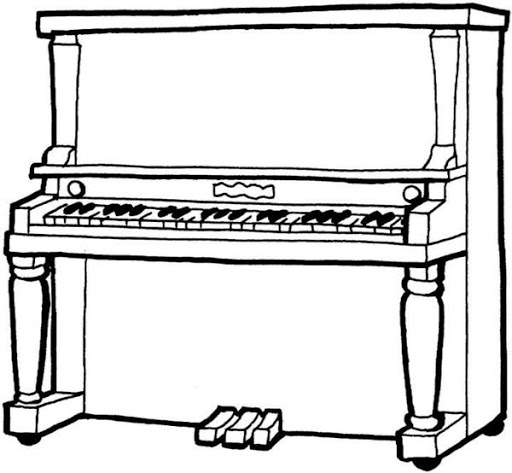 	Das Klavier ist schwarz.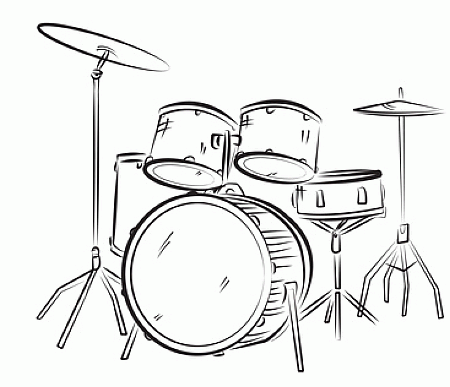 	Das Schlagzeug ist rot, blau, gelb.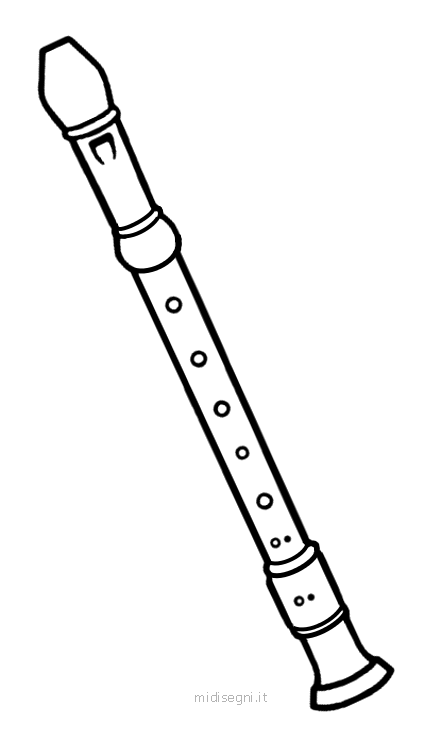 	Die Flöte ist grün.Wykonane zadania proszę przesłać na emaila: bogumilaszt@gmail.comDie Gitarregitara die Klarinetteklarnetder Kontrabass, die Bassgeige, der Violonekontrabasdas Schlagzeugperkusjadie  Trommelbęben die Flöteflet das Klavierfortepiandie Geigeskrzypcedie Trompetetrąbkadas (Violin)cellowiolonczela